Overzicht aanbieders logeerarrangementen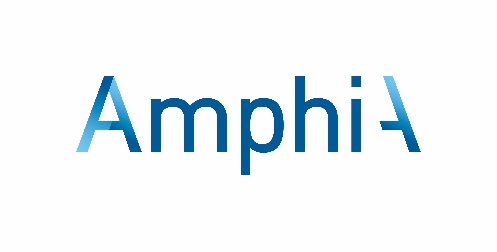 PlaatsAanbiederLocatieTelefoonMeer infoBredaSurplus LindemolenLeuvenaarstraat076-2082200www.surplusgroep.nlBredaSurplusWerveVredenbergh076-2082200www.surplusgroep.nlBergen op ZoomStichting tanteLouiseWZC Jacqueline0900-9004444www.tantelouise-vivensis.nl DongenMijzoVolckaertDongepark0162-480986www.mijzo.nlEtten-LeurAvoord Zorg en WonenHet Anbarg0800-2200220www.avoord.nlFijnaartSurplusFendertshof076-2082200www.surplusgroep.nlGilzeZorgcentrum St. FranciscusSt. Franciscus0161-458010www.stfranciscus.nlLage ZwaluweSurplusGanshoek076-2082200www.surplusgroep.nlMadeZorgcentrum de WijngaerdDe Wijngaerd0162-690500www.dewijngaerd.nlOosterhoutMijzoOosterheem0800-0202015www.mijzo.nlRijsbergenAvoord Zorg en WonenRijserf0800-2200220www.avoord.nlTerheijdenSurplus Antonius Abt076-2082200www.surplusgroep.nlTeteringenWoonzorgcentra ZuiderhoutZuiderhout076-5784000www.wzczuiderhout.nlZevenbergenSurplusWesthoekDe Zeven Schakels076-2082200www.surplusgroep.nlZevenbergsche HoekSurplusSt. Martinus076-2082200www.surplusgroep.nlZundertAvoord Zorg en WonenDe Willaert0800-2200220www.avoord.nl